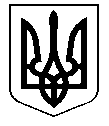 УКРАЇНАСАРАТСЬКА СЕЛИЩНА РАДА БІЛГОРОД-ДНІСТРОВСЬКОГО РАЙОНУОДЕСЬКОЇ ОБЛАСТІРІШЕННЯПро затвердження комплексної програми «Здоров’я на 2023 - 2024 роки» Саратської селищної територіальної громадиКеруючись пунктом 22 частини 1 статті 26 Закону України «Про місцеве самоврядування в Україні» з метою підвищення якості та доступності надання вторинної медичної допомоги населенню, враховуючи реформу галузі охорони здоров’я, відповідно до Закону України «Основи законодавства України про охорону здоров’я», Саратська селищна радаВИРІШИЛА:1. Затвердити комплексну програму «Здоров’я на 2023 - 2024 роки» Саратської селищної територіальної громади (далі – Програма), що додається.2. Виконавчому комітету Саратської селищної ради:2.1. При складанні бюджету та змін до бюджету Саратської селищної територіальної громади на 2023 рік передбачити кошти на фінансування заходів, що визначені Програмою, згідно до наявного фінансового ресурсу.3. Директору Комунального підприємства «Саратська центральна лікарня» Саратської селищної ради Білгород-Дністровського району Одеської області Балану Р.М. звітувати перед Саратською селищною радою про хід виконання Програми до 01 травня наступного за звітний період року.4. Контроль за виконанням даного рішення покласти на постійні комісії Саратської селищної ради: з питань соціального захисту та охорони здоров’я;  з бюджету та фінансово-економічних питань.Селищний голова							 В.Д.Райчева21 грудня 2022 року№  1038 - VІІІДодаток до рішення Саратської селищної радивід  21 грудня 2022 року                                                                                      №  1038 -VІІІКомплексна програма «Здоров’я на 2023 - 2024 роки» Саратської селищної територіальної громадиПАСПОРТкомплексної програми «Здоров’я» на 2021 - 2022 роки Саратської селищної територіальної громадиВступЗбереження здоров’я населення є актуальним державним питанням, якому приділяється велика увага. В нелегкій ситуації в країні в цілому та охорони  здоров’я, зокрема, пов’язаної з Російською військовою агресією проти України, велику роль відіграють розробки регіональних Програм, направлених на збереження здоров’я населення, надання всебічних та доступних медичних послуг.1. Визначення проблем, на розв’язання яких спрямована Програма.Обґрунтування необхідності їх розв’язання.1.1. За період з 2020-2022 років відмічається нестійка демографічна ситуація. В останні роки в колишньому Саратському районі, як і в цілому по області та країні, стан здоров’я населення характеризується низьким рівнем народжуваності, високою смертністю, від’ємним природним приростом та демографічним старінням населення. На тлі несприятливих демографічних змін, поширеністю коронавірусної інфекції, а також перебування в постійній стресовій ситуації відбувається подальше погіршення стану здоров’я населення з істотним підвищенням в усіх вікових групах рівнів захворюваності і поширення хвороб, зокрема хворобами системи кровообігу, злоякісними новоутвореннями, хронічними обструктивними хворобами легень, цукровим діабетом, та іншими хворобами.Загальна народжуваність у колишньому Саратському районі на 1 тисячу населення склала: 2020 рік – 7.2; 2021 рік – 6.2; 9 міс. 2022 року – 3,9;Загальна смертність у колишньому Саратському районі на 1 тисячу населення склала: 2020 рік – 14,1; 2021 рік – 15,8; 9 міс. 2022 року – 9.2.Природний приріст населення залишається від’ємним: 2020 рік – (-6,9). 2021 рік – (-9,6); 9 міс. 2022 року – (-5,3);Хвороби системи кровообігу залишаються найбільш поширеною патологією серед населення колишнього Саратського району: 2019 рік – 66432,8 на 100 тисяч населення, 2020 рік – 66841.3 на 100 тисяч населення;2021 рік – 59193,5 на 100 тисяч населення.В класі хвороб системи кровообігу перше місце займають судинні захворювання мозку (інсульти): 2020 рік – 426,6 на 100 тисяч населення, 2021 рік – 267,5 на 100 тисяч населення; 9 міс. 2022 року – 189,8 на 100 тисяч населення;Гострі інфаркти міокарду посідають друге місце, (2019 рік – 112.4 на 100 тисяч населення, 2020 рік – 42.1 на 100 тисяч населення; 2021 рік – 35,3 на 100 тисяч населення;).З метою покращення показників загальної та первинної захворюваності, зменшення судинної захворюваності необхідно:- підвищення рівня диспансеризації населення територіальної громади Саратської селищної ради;- підвищення кваліфікації медичних працівників, з метою надання високопрофесійної допомоги хворим;- зміцнення матеріально-технічної бази КП «Саратської ЦЛ» для надання цілодобової невідкладної допомоги;- зниження рівня захворюваності та розповсюдження хвороб;- зниження рівня загальної смертності дорослого населення.1.2. Згідно чинної Постанови Кабінету Міністрів України від 17.08.1998 року № 1303 деяким категоріям хворим передбачено забезпечення лікарськими засобами безоплатно або на пільгових умовах. В населених пунктах Саратської селищної ради такі групи пацієнтів: зі стійкими незворотними розладами психіки, з органічним ураженнями нервової системи, з онкологічною патологією, з ендокринологічними та орфанними захворюваннями. Всі ці хворі в повному або частковому обсязі отримували необхідні медичні препарати.1.3. Чинні нормативні правові акти у галузі охорони здоров’я чітко регламентують здійснення господарської діяльності, контролюють виконання ліцензійних умов та вимог акредитації. Питання кваліфікації лікарських кадрів посідають у них центральне місце. Програма «Здоров’я на 2023 - 2024 роки»  Саратської селищної територіальної громади територіальної громади (далі – Програма)передбачає можливість післядипломної підготовки лікарів.Основне завдання Програми – створення умов для збереження структури охорони здоров’я на рівні територіальної громади Саратської селищної ради, підтримка її матеріально-технічної забезпеченості та підготовка до наступної фази реформ.2. Мета ПрограмиМетою  Програми є створення умов для збереження структури охорони здоров’я на рівні Саратської селищної територіальної громади, підтримка КП «Саратська центральна лікарня», матеріально-технічне забезпечення та підготовка до наступної фази реформ, а також здійснення заходів з тривалого медичного супроводу певних категорій населення різного віку та з різними медичними потребами.3. Обґрунтування шляхів і засобів розв’язання проблем, обсяги та джерела фінансуванняДосягнення позитивних результатів Програми залежить від вчасного позначення проблем, правильної оцінки фінансової складової та власне надходжень на реалізацію завдань.Шляхи та засоби розв’язання проблем є такими, що знаходяться у правовому полі.Обсяги фінансування виходитимуть з наявного резерву бюджету Саратської селищної територіальної громади. Джерелами фінансування можуть бути різними, не забороненими законодавством.Ресурсне забезпечення Програми визначено у додатку 1 до Програми.4. Строки та етапи виконання ПрограмиВиконання Програми передбачається здійснити протягом 2023-2024 років в постійному режимі без поетапного розмежування.5. Перелік заходів та очікувальні результати ПрограмиЗавдання та заходи Програми наведені у додатку 2 до Програми.Виконання Програми дасть змогу підтримувати достатній рівень якості життя певних категорій населення, утримувати в належному стані оснащення та нерухомість КП «Саратська центральна лікарня».6. Координація та контроль за ходом виконанням Програми.Виконання Програми здійснюється шляхом реалізації її заходів і завдань виконавцями, зазначеними у Програмі. Координація за ходом виконання Програми покладається на Виконавчий комітет Саратської селищної ради.Після закінчення встановленого строку виконання Програми, не пізніше ніж у місячний строк, відповідальні виконавці Програми складають підсумковий звіт про результати її виконання та подають його на розгляд селищній раді разом із пояснювальною запискою. Контроль за виконанням рішення здійснюють постійні комісії Саратської селищної ради: з питань соціального захисту та охорони здоров’я; з бюджету та фінансово-економічних питань.Секретар селищної ради				         В.П.ПродановДодаток №1до комплексної програми«Здоров’я» на2023-2024 рокиСаратської селищної територіальної громадиРесурсне забезпеченнякомплексної Програми «Здоров’я на 2023-2024 роки» Саратської селищної територіальної громадиСекретар селищної ради							 В.П.ПродановДодаток №2до комплексної програми«Здоров’я» на2023-2024 рокиСаратської селищної територіальної громадиНАПРЯМКИ ДІЯЛЬНОСТІ ТА ЗАХОДИкомплексної Програми «Здоров’я на 2023-2024 роки» Саратської селищної територіальної громадиСекретар селищної ради												В.П.Проданов№ з/пРеквізити програмиНайменування відповідальної юридичної особи1Ініціатор розробки ПрограмиКомунальне підприємство«Саратська центральна лікарня»2Розробник ПрограмиКомунальне підприємство«Саратська центральна лікарня»4Відповідальнийвиконавець ПрограмиКомунальне підприємство«Саратська центральна лікарня»5Учасники  ПрограмиКомунальне підприємство«Саратська центральна лікарня»6Термін реалізації Програми2023-2024 роки7Місцеві бюджети, що беруть участь у виконанні ПрограмиОбласний, районний, бюджет Саратської селищної територіальної громади, бюджети Плахтіївської, Кулевчанської, Успенівської та Петропавлівської сільських територіальних громад8Загальний обсяг фінансових ресурсів для реалізації Програми, всього (тис. грн.)5292,9Обсяг коштів, які пропонуєтьсязалучити на виконання ПрограмиРоки реалізації Програми Роки реалізації Програми ВсьогоОбсяг коштів, які пропонуєтьсязалучити на виконання Програми2023 рік2024 рікВсього1234Обсяг ресурсів, тис. грн.усього3461,31831,65292,9у тому числібюджет Саратської селищної територіальної громади, тис. грн.1847,5995,02842,5у тому числібюджет Плахтіївської сільської територіальної громади, тис. грн.480,8261,2742,0у тому числібюджет Кулевчанської сільської територіальної громади, тис. грн.322,5169,6492,1у тому числібюджет Успенівської сільської територіальної громади, тис. грн.395,3202,6597,9у тому числібюджет Петропавлівської сільської територіальної громади, тис. грн.415,2203,6618,8№ з/пПерелік заходів програмиПерелік заходів програмиСтрок виконання заходуВиконавціДжерелафінансуванняОрієнтовні обсягифінансування, тис. грн.Орієнтовні обсягифінансування, тис. грн.Орієнтовні обсягифінансування, тис. грн.Очікуваний результат№ з/пПерелік заходів програмиПерелік заходів програмиСтрок виконання заходуВиконавціДжерелафінансування2023 р.2023 р.2024 р.Очікуваний результатРOЗДІЛ I. ВИКОНАННЯ СТАТУТНИХ ЗАВДАНЬРOЗДІЛ I. ВИКОНАННЯ СТАТУТНИХ ЗАВДАНЬРOЗДІЛ I. ВИКОНАННЯ СТАТУТНИХ ЗАВДАНЬРOЗДІЛ I. ВИКОНАННЯ СТАТУТНИХ ЗАВДАНЬРOЗДІЛ I. ВИКОНАННЯ СТАТУТНИХ ЗАВДАНЬРOЗДІЛ I. ВИКОНАННЯ СТАТУТНИХ ЗАВДАНЬРOЗДІЛ I. ВИКОНАННЯ СТАТУТНИХ ЗАВДАНЬРOЗДІЛ I. ВИКОНАННЯ СТАТУТНИХ ЗАВДАНЬРOЗДІЛ I. ВИКОНАННЯ СТАТУТНИХ ЗАВДАНЬРOЗДІЛ I. ВИКОНАННЯ СТАТУТНИХ ЗАВДАНЬАмбулаторна медична допомога дітямАмбулаторна медична допомога дітямАмбулаторна медична допомога дітямАмбулаторна медична допомога дітямАмбулаторна медична допомога дітямАмбулаторна медична допомога дітямАмбулаторна медична допомога дітямАмбулаторна медична допомога дітямАмбулаторна медична допомога дітямАмбулаторна медична допомога дітям1.1Забезпечення пацієнтів з інвалідністюБезоплатними лікарськими засобами (Постанова КМУ від 17.08.1998 р. № 1303)Забезпечення пацієнтів з інвалідністюБезоплатними лікарськими засобами (Постанова КМУ від 17.08.1998 р. № 1303)2023-2024КП «Саратська ЦРЛ»Бюджет Саратської СТГБюджет Плахтіївської СТГБюджет Кулевчанської СТГБюджет Успенівської СТГБюджет ПетропавлівськоїСТГ100,067,020,049,36,0100,067,020,049,36,0120,080,024,059,07,0Безперервний перебіг лікування до отримання стійкої реабілітаціїВсього за заходомВсього за заходомВсього за заходомВсього за заходомВсього за заходомВсього за заходом242,3242,3290,0Всього за напрямкомВсього за напрямкомВсього за напрямкомВсього за напрямкомВсього за напрямкомВсього за напрямком242,3242,3290,02. Після дипломна освіта лікарського персоналу2. Після дипломна освіта лікарського персоналу2. Після дипломна освіта лікарського персоналу2. Після дипломна освіта лікарського персоналу2. Після дипломна освіта лікарського персоналу2. Після дипломна освіта лікарського персоналу2. Після дипломна освіта лікарського персоналу2. Після дипломна освіта лікарського персоналу2. Після дипломна освіта лікарського персоналу2. Після дипломна освіта лікарського персоналу2.1Фінансування інтерна при умові відпрацювання не менше ніж 5 років (лікар-терапевт, лікар-травматолог, лікар-хірург)Фінансування інтерна при умові відпрацювання не менше ніж 5 років (лікар-терапевт, лікар-травматолог, лікар-хірург)2023-2024КП «Саратська ЦРЛ»Бюджет Саратської СТГБюджет Саратської СТГ376,0376,0ПідвищенняФахового рівнялікарського персоналуВсього за заходомВсього за заходомВсього за заходомВсього за заходомВсього за заходомВсього за заходомВсього за заходом376,0376,0Всього за напрямкомВсього за напрямкомВсього за напрямкомВсього за напрямкомВсього за напрямкомВсього за напрямкомВсього за напрямком376,0376,0РOЗДІЛ II. КАДРОВА РОБОТАРOЗДІЛ II. КАДРОВА РОБОТАРOЗДІЛ II. КАДРОВА РОБОТАРOЗДІЛ II. КАДРОВА РОБОТАРOЗДІЛ II. КАДРОВА РОБОТАРOЗДІЛ II. КАДРОВА РОБОТАРOЗДІЛ II. КАДРОВА РОБОТАРOЗДІЛ II. КАДРОВА РОБОТАРOЗДІЛ II. КАДРОВА РОБОТАРOЗДІЛ II. КАДРОВА РОБОТАСоціальна підтримка медичних працівниківСоціальна підтримка медичних працівниківСоціальна підтримка медичних працівниківСоціальна підтримка медичних працівниківСоціальна підтримка медичних працівниківСоціальна підтримка медичних працівниківСоціальна підтримка медичних працівниківСоціальна підтримка медичних працівниківСоціальна підтримка медичних працівниківСоціальна підтримка медичних працівників3.1Забезпечення оплати найманого житла або придбання службового житла для молодих спеціалістівЗабезпечення оплати найманого житла або придбання службового житла для молодих спеціалістів2023-2024КП «Саратська ЦЛ»Бюджет Саратської СТГБюджет Саратської СТГ30,036,0Закриття вакансій лікарських посадВсього за заходомВсього за заходомВсього за заходомВсього за заходомВсього за заходомВсього за заходомВсього за заходом30,036,03.2Залучення спеціалістів для створення умов в процесі реформування (при умові укладання договору не менше ніж на 5 років) Залучення спеціалістів для створення умов в процесі реформування (при умові укладання договору не менше ніж на 5 років) 2023-2024КП «Саратська ЦЛ»Бюджет Саратської СТГБюджет Плахтіївської СТГБюджет Кулевчанської СТГБюджет Успенівської СТГБюджет Петропавлівської СТГБюджет Саратської СТГБюджет Плахтіївської СТГБюджет Кулевчанської СТГБюджет Успенівської СТГБюджет Петропавлівської СТГ--Закриття вакансій лікарських посадВсього за заходомВсього за заходомВсього за заходомВсього за заходомВсього за заходомВсього за заходомВсього за заходом0,00,0Всього за напрямкомВсього за напрямкомВсього за напрямкомВсього за напрямкомВсього за напрямкомВсього за напрямкомВсього за напрямком30,036,0РOЗДІЛ III. МАТЕРІАЛЬНО-ТЕХНІЧНЕ ЗАБЕЗПЕЧЕННЯ ЦЕНТРАЛЬНОЇ  ЛІКАРНІРOЗДІЛ III. МАТЕРІАЛЬНО-ТЕХНІЧНЕ ЗАБЕЗПЕЧЕННЯ ЦЕНТРАЛЬНОЇ  ЛІКАРНІРOЗДІЛ III. МАТЕРІАЛЬНО-ТЕХНІЧНЕ ЗАБЕЗПЕЧЕННЯ ЦЕНТРАЛЬНОЇ  ЛІКАРНІРOЗДІЛ III. МАТЕРІАЛЬНО-ТЕХНІЧНЕ ЗАБЕЗПЕЧЕННЯ ЦЕНТРАЛЬНОЇ  ЛІКАРНІРOЗДІЛ III. МАТЕРІАЛЬНО-ТЕХНІЧНЕ ЗАБЕЗПЕЧЕННЯ ЦЕНТРАЛЬНОЇ  ЛІКАРНІРOЗДІЛ III. МАТЕРІАЛЬНО-ТЕХНІЧНЕ ЗАБЕЗПЕЧЕННЯ ЦЕНТРАЛЬНОЇ  ЛІКАРНІРOЗДІЛ III. МАТЕРІАЛЬНО-ТЕХНІЧНЕ ЗАБЕЗПЕЧЕННЯ ЦЕНТРАЛЬНОЇ  ЛІКАРНІРOЗДІЛ III. МАТЕРІАЛЬНО-ТЕХНІЧНЕ ЗАБЕЗПЕЧЕННЯ ЦЕНТРАЛЬНОЇ  ЛІКАРНІРOЗДІЛ III. МАТЕРІАЛЬНО-ТЕХНІЧНЕ ЗАБЕЗПЕЧЕННЯ ЦЕНТРАЛЬНОЇ  ЛІКАРНІРOЗДІЛ III. МАТЕРІАЛЬНО-ТЕХНІЧНЕ ЗАБЕЗПЕЧЕННЯ ЦЕНТРАЛЬНОЇ  ЛІКАРНІ4. Забезпечення ЦЛ виробами медичного призначення4. Забезпечення ЦЛ виробами медичного призначення4. Забезпечення ЦЛ виробами медичного призначення4. Забезпечення ЦЛ виробами медичного призначення4. Забезпечення ЦЛ виробами медичного призначення4. Забезпечення ЦЛ виробами медичного призначення4. Забезпечення ЦЛ виробами медичного призначення4. Забезпечення ЦЛ виробами медичного призначення4. Забезпечення ЦЛ виробами медичного призначення4. Забезпечення ЦЛ виробами медичного призначення4.1Допплер для УЗД апарату для повноцінного функціонування пакету «Хірургічні оперативні втручання дорослих та дітей в стаціонарних умовах»Допплер для УЗД апарату для повноцінного функціонування пакету «Хірургічні оперативні втручання дорослих та дітей в стаціонарних умовах»2023-2024КП «Саратська ЦЛ»Бюджет Саратської СТГБюджет Саратської СТГ50,0-Належний рівень оснащення комунального підприємстваВсього за заходомВсього за заходомВсього за заходомВсього за заходомВсього за заходомВсього за заходомВсього за заходом50,00,04.2Електрокардіограф багатоканальний для повноцінного функціонування всіх пакетів(2 шт.)Електрокардіограф багатоканальний для повноцінного функціонування всіх пакетів(2 шт.)2023-2024КП «Саратська ЦЛ»Бюджет Саратської СТГБюджет Саратської СТГ50,0-Належний рівень оснащення комунального підприємстваВсього за заходомВсього за заходомВсього за заходомВсього за заходомВсього за заходомВсього за заходомВсього за заходом50,00,04.3Автоматичний дозатор речовин (12 шт.) для повноцінного функціонування всіх пакетівАвтоматичний дозатор речовин (12 шт.) для повноцінного функціонування всіх пакетів2023-2024КП «Саратська ЦЛ»Бюджет Саратської СТГБюджет Плахтіївської СТГБюджет Кулевчанської СТГБюджет Успенівської СТГБюджет Петропавлівської СТГБюджет Саратської СТГБюджет Плахтіївської СТГБюджет Кулевчанської СТГБюджет Успенівської СТГБюджет Петропавлівської СТГ66,033,023,028,030,066,033,023,028,030,0Належний рівень оснащення комунального підприємстваВсього за заходомВсього за заходомВсього за заходомВсього за заходомВсього за заходомВсього за заходомВсього за заходом180,0180,04.4Біохімічний аналізатор (відкрита система) для повноцінного функціонування всіх пакетівБіохімічний аналізатор (відкрита система) для повноцінного функціонування всіх пакетів2023-2024КП «Саратська ЦЛ»Бюджет Саратської СТГБюджет Плахтіївської СТГБюджет Кулевчанської СТГБюджет Успенівської СТГБюджет Петропавлівської СТГБюджет Саратської СТГБюджет Плахтіївської СТГБюджет Кулевчанської СТГБюджет Успенівської СТГБюджет Петропавлівської СТГ185,690,663,377,583,0-Належний рівень оснащення комунального підприємстваВсього за заходомВсього за заходомВсього за заходомВсього за заходомВсього за заходомВсього за заходомВсього за заходом500,00,04.5Коагулограф (1 шт.) для повноцінного функціонування всіх пакетівКоагулограф (1 шт.) для повноцінного функціонування всіх пакетів2023-2024КП «Саратська ЦЛ»Бюджет Саратської СТГБюджет Саратської СТГ30,0-Належний рівень оснащення комунального підприємстваВсього за заходомВсього за заходомВсього за заходомВсього за заходомВсього за заходомВсього за заходомВсього за заходом30,00,0Всього за напрямкомВсього за напрямкомВсього за напрямкомВсього за напрямкомВсього за напрямкомВсього за напрямкомВсього за напрямком810,0180,05. Сплата послуг5. Сплата послуг5. Сплата послуг5. Сплата послуг5. Сплата послуг5. Сплата послуг5. Сплата послуг5. Сплата послуг5. Сплата послуг5. Сплата послуг5.1Розроблення проекту землеустрою щодо відведення земельної ділянкиРозроблення проекту землеустрою щодо відведення земельної ділянки2023-2024КП «Саратська ЦЛ»Бюджет Саратської СТГБюджет Саратської СТГ100,0-Дотриманнячинного законодавстваВсього за заходомВсього за заходомВсього за заходомВсього за заходомВсього за заходомВсього за заходомВсього за заходом100,00,05.2Послуги з ремонту та технічного посвідчення рентген апаратуПослуги з ремонту та технічного посвідчення рентген апарату2023-2024КП «Саратська ЦЛ»Бюджет Саратської СТГБюджет Саратської СТГ50,050,0Дотриманнячинного законодавстваВсього за заходомВсього за заходомВсього за заходомВсього за заходомВсього за заходомВсього за заходомВсього за заходом50,050,05.3Відшкодування витрат пов’язаних по проведенню медичних оглядів по приписки, призовників  та військовозобов’язанихВідшкодування витрат пов’язаних по проведенню медичних оглядів по приписки, призовників  та військовозобов’язаних2023-2024КП «Саратська ЦЛ»Бюджет Саратської СТГБюджет Плахтіївської СТГБюджет Кулевчанської СТГБюджет Успенівської СТГБюджет Петропавлівської СТГБюджет Саратської СТГБюджет Плахтіївської СТГБюджет Кулевчанської СТГБюджет Успенівської СТГБюджет Петропавлівської СТГ360,9127,2102,2100,8146,9360,0130,0110,0100,0150,0Дотриманнячинного законодавстваВсього за заходомВсього за заходомВсього за заходомВсього за заходомВсього за заходомВсього за заходомВсього за заходом838,0850,0Всього за напрямкомВсього за напрямкомВсього за напрямкомВсього за напрямкомВсього за напрямкомВсього за напрямкомВсього за напрямком988,0900,06. Утримання нерухомості6. Утримання нерухомості6. Утримання нерухомості6. Утримання нерухомості6. Утримання нерухомості6. Утримання нерухомості6. Утримання нерухомості6. Утримання нерухомості6. Утримання нерухомості6. Утримання нерухомості6.1Встановлення кріоциліндрів для забезпечення киснем лікарніВстановлення кріоциліндрів для забезпечення киснем лікарні2023-2024КП «Саратська ЦЛ»Бюджет Саратської СТГБюджет Плахтіївської СТГБюджет Кулевчанської СТГБюджет Успенівської СТГБюджет Петропавлівської СТГБюджет Саратської СТГБюджет Плахтіївської СТГБюджет Кулевчанської СТГБюджет Успенівської СТГБюджет Петропавлівської СТГ259,8126,888,6108,7116,1-Належний рівень оснащення комунального підприємстваВсього за заходомВсього за заходомВсього за заходомВсього за заходомВсього за заходомВсього за заходомВсього за заходом700,00,0Всього за напрямкомВсього за напрямкомВсього за напрямкомВсього за напрямкомВсього за напрямкомВсього за напрямкомВсього за напрямком700,00,07. Утримання обладнання7. Утримання обладнання7. Утримання обладнання7. Утримання обладнання7. Утримання обладнання7. Утримання обладнання7. Утримання обладнання7. Утримання обладнання7. Утримання обладнання7. Утримання обладнання7.1Поточний ремонт дизель генератораПоточний ремонт дизель генератора2023-2024КП «Саратська ЦЛ»Бюджет Саратської СТГБюджет Саратської СТГ50,050,0Належний рівень оснащення комунального підприємстваВсього за заходомВсього за заходомВсього за заходомВсього за заходомВсього за заходомВсього за заходомВсього за заходом50,050,07.2Поточний ремонт ліфтівПоточний ремонт ліфтів2023-2024КП «Саратська ЦЛ»Бюджет Саратської СТГБюджет Плахтіївської СТГБюджет Кулевчанської СТГБюджет Успенівської СТГБюджет Петропавлівської СТГБюджет Саратської СТГБюджет Плахтіївської СТГБюджет Кулевчанської СТГБюджет Успенівської СТГБюджет Петропавлівської СТГ74,236,225,431,033,2-Належний рівень оснащення комунального підприємстваВсього за заходомВсього за заходомВсього за заходомВсього за заходомВсього за заходомВсього за заходомВсього за заходом200,00,0Всього за напрямкомВсього за напрямкомВсього за напрямкомВсього за напрямкомВсього за напрямкомВсього за напрямкомВсього за напрямком250,050,08. Забезпечення ЦЛ заходами протипожежної безпеки8. Забезпечення ЦЛ заходами протипожежної безпеки8. Забезпечення ЦЛ заходами протипожежної безпеки8. Забезпечення ЦЛ заходами протипожежної безпеки8. Забезпечення ЦЛ заходами протипожежної безпеки8. Забезпечення ЦЛ заходами протипожежної безпеки8. Забезпечення ЦЛ заходами протипожежної безпеки8. Забезпечення ЦЛ заходами протипожежної безпеки8. Забезпечення ЦЛ заходами протипожежної безпеки8. Забезпечення ЦЛ заходами протипожежної безпеки8.18.1Виготовлення проектно-кошторисної документації на установку автоматичної пожежної сигналізації  та оповіщення 2023-2024КП «Саратська ЦЛ»Бюджет Саратської СТГБюджет Саратської СТГ65,0-Належний рівень оснащення комунального підприємстваВсього за заходомВсього за заходомВсього за заходомВсього за заходомВсього за заходомВсього за заходомВсього за заходом65,00,0Всього за напрямкомВсього за напрямкомВсього за напрямкомВсього за напрямкомВсього за напрямкомВсього за напрямкомВсього за напрямком65,00,0ВСЬОГО ПО ПРОГРАМІ :ВСЬОГО ПО ПРОГРАМІ :ВСЬОГО ПО ПРОГРАМІ :ВСЬОГО ПО ПРОГРАМІ :ВСЬОГО ПО ПРОГРАМІ :ВСЬОГО ПО ПРОГРАМІ :3461,33461,31831,6– бюджет Саратської селищної територіальної громади– бюджет Саратської селищної територіальної громади– бюджет Саратської селищної територіальної громади– бюджет Саратської селищної територіальної громади– бюджет Саратської селищної територіальної громади– бюджет Саратської селищної територіальної громади1847,51847,5995,0- бюджет Плахтіївської сільської територіальної громади- бюджет Плахтіївської сільської територіальної громади- бюджет Плахтіївської сільської територіальної громади- бюджет Плахтіївської сільської територіальної громади- бюджет Плахтіївської сільської територіальної громади- бюджет Плахтіївської сільської територіальної громади480,8480,8261,2- бюджет Кулевчанської  сільської територіальної громади- бюджет Кулевчанської  сільської територіальної громади- бюджет Кулевчанської  сільської територіальної громади- бюджет Кулевчанської  сільської територіальної громади- бюджет Кулевчанської  сільської територіальної громади- бюджет Кулевчанської  сільської територіальної громади322,5322,5169,6- бюджет Успенівської  сільської  територіальної громади- бюджет Успенівської  сільської  територіальної громади- бюджет Успенівської  сільської  територіальної громади- бюджет Успенівської  сільської  територіальної громади- бюджет Успенівської  сільської  територіальної громади- бюджет Успенівської  сільської  територіальної громади395,3395,3202,6- бюджет Петропавлівської сільської територіальної громади- бюджет Петропавлівської сільської територіальної громади- бюджет Петропавлівської сільської територіальної громади- бюджет Петропавлівської сільської територіальної громади- бюджет Петропавлівської сільської територіальної громади- бюджет Петропавлівської сільської територіальної громади415,2415,2203,6